南宁师范大学师园学院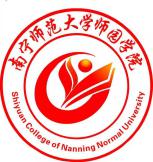 2020年毕业生就业质量年度报告2020年12月目 录一、学院简介	 1（一）学院概况	1（二）学科专业建设	1（三）办学特色	2（四）学院毕业与就业制度	2二、2020年毕业生基本概况	3（一）2020年毕业生规模	3（二）2020年毕业生专业结构	31.师范类专业与非师范类专业毕业生	32.各专业大类人数分布	43.毕业生生源地分布	5三、2020年毕业生总体就业情况	5（一）毕业生就业流向地域分布	6（二）毕业去向状况	7（三）就业单位性质分布	9四、近3年毕业生就业情况分析	10（一）近3年毕业生毕业就业基本情况	10（二）近3年师范类专业就业情况	10五、专项工作开展情况	11（一）建立健全毕业生就业创业工作责任机制	11（二）做好做细建档立卡毕业生帮扶工作	111.设立就业问答绿色通道	122.建立就业信息精准推送	123.进行创业意识和能力培训	124.面对疫情，积极组织网络招聘会	125.加强心理辅导	13（三）加强推进各项基层就业项目工作	13（四）全面落实应征入伍工作	141.开展大学生参军入伍宣传发动工作	142.积极开展普通高等学校应届毕业生入伍预征工作	143.落实应征入伍大学生士兵享受学费补偿、国家助学金贷款代偿和学费减免待遇工作	144.完成广西军区下达的征集任务和其他就业专项任务情况	15（五）积极拓展、宣传各类就业招聘活动工作	15（六）严格开展就业跟踪、统计核查工作	15六、2020年毕业生就业创业工作特点	16七、2021年高校毕业生就业工作面临的形式和挑战	17（一）毕业生规模持续增加带来的挑战	18（二）毕业生就业质量问题面临更大挑战	18（三）学生一定程度上缺乏冒险精神和创业精神	18八、2021年高校毕业生就业创业工作的建议	19（一）引导毕业生树立与现代社会相适应的就业心理	19（二）引导毕业生去基层建功立业	19（三）引导毕业生参军入伍、保卫国家	19九、结语	20一、学院简介学院概况南宁师范大学师园学院位于广西壮族自治区首府南宁市，是经国家教育部批准设立，由南宁师范大学和社会力量联合举办的一所普通全日制本科院校（独立学院）。学院前身为广西师范学院师园学院，2002年经教育厅批准试办，2004年由国家教育部确认办学资格，2005年通过教育部对独立学院办学条件专项检查，2012年获批为学士学位授权单位。南宁师范大学师园学院校园规划占地面积22万平方米，规划总建筑面积为 20 万平方米，教育教学和生活设施完备，目前在校本科生为11859人。（二）学科专业建设学院依托南宁师范大学的办学优势，以师范教育为特色，同时大力扶植经济类、外语类和理工类等多个学科和专业，实现以师范类专业为特色，多学科发展的办学体系。现学院共设有8个系部：中文系、经管系、外语系、理工系、艺术系、体育系、教育系、思政教研部。开设了小学教育、学前教育、汉语言文学、财务管理、金融工程、英语、数学与应用数学、计算机科学与技术、美术学、体育教育等33个本科专业，面向全国招生。专业涵盖了教育学、经济学、文学、理学、工学、管理学、艺术学7个学科。市场营销、新闻学、汉语言文学、数学与应用数学、小学教育5个专业获批广西民办高校第一批重点专业建设项目和广西民办高校重点支持建设专业。目前，学院专兼职教师768人，其中专任教师328人；专任教师中64.32%具有硕士及以上学位，28.65%具有副高及以上职称。（三）办学特色学院致力于学生能力培养与积极向上的校园文化建设。着力打造“活力师园、文化师园、学术师园”；构建了第一、第二课堂并重，专业、职业能力齐举的课程体系，强化学生自主、创新能力的培养；建立起融“引导、服务、督促”为一体的为学生成才服务管理机制，把学生能力培养落实到大学学习的全过程，为学生就业和发展打下坚实基础，办学质量得到社会的广泛认可。学院聘请了南宁师范大学、广西民族大学、广西师范大学等区内专家教授，同时也聘请了来自省外北京航空航天大学、北京师范大学、上海师范大学、大连理工大学等知名高校的专家、教授组建了我院专家教授委员会，为我院教学质量监控、指导学科专业建设服务，形成了专家治学、严谨规范的教学质量保障体系。（四）学院毕业与就业制度学院实行学分制教学管理制度，学生按规定修完相应学分并完成规定的学业任务后，符合相关规定获得毕业资格的学生，颁发国家承认的南宁师范大学师园学院本科毕业证书，对符合学士学位授予条件的，由学院授予国家认可的学士学位。学院设有国家级、自治区级、校级奖学金和助学金。与其他普通高等学校一样，毕业生通过“双向选择、自主择业”的方式就业，享受相同的考研、考公务员、报名参军等政策。二、2020年毕业生基本概况（一）2020年毕业生规模我院2020年列入毕业计划的人数为2619人，最终纳入2020年毕业生就业数据统计人数为2506人。其中男生为554人（占比22.11%），女生为1952人（占比77.89%）。图2-1我院2020年毕业生人数、性别比例（二）2020年毕业生专业结构1．师范类专业与非师范类专业毕业生我院2020年毕业生中师范类专业学生为1979人（占比78.97%），非师范类专业学生为527人（占比21.03%）。图2-2我院2020年师范类专业与非师范类专业毕业生结构人数比例2．各专业大类人数分布教育类969人，经济管理类344人，理工类263人，体育类107人，外语类241人，艺术类242人，中文类340人，各类人数比例分别为：38.67%、13.73%、10.49%、4.27%、9.62%、9.66%、13.56%。图2-3我院2020年毕业生各专业大类人数分布比例3．毕业生生源地分布我院2020年毕业生中，广西区内毕业生人数为2155人，占毕业生总数的85.99%；广西区外毕业生人数为351人，占毕业生总数的14.01%。图2-4 我院2020年毕业生生源地区分布比例三、2020年毕业生总体就业情况我院2020年列入毕业计划的人数为2506人，截至2020年10月31日止，就业总人数为2102人，总体就业率为83.88%。表 3-1 我院2020年毕业生总体就业情况（一）毕业生就业流向地域分布2020年毕业生主要集中在广西区内就业，其中：广西区内就业人数为1741人，占毕业生就业总人数的82.83%。广西区外就业总人数328人，占毕业生就业总人数的15.60%。升学、出国、出境和义务征兵等共有33人，占毕业生就业总人数的1.57%。区内毕业生流向前3的城市为：南宁、玉林、百色。表3-2 我院2020年毕业生就业地域流向分布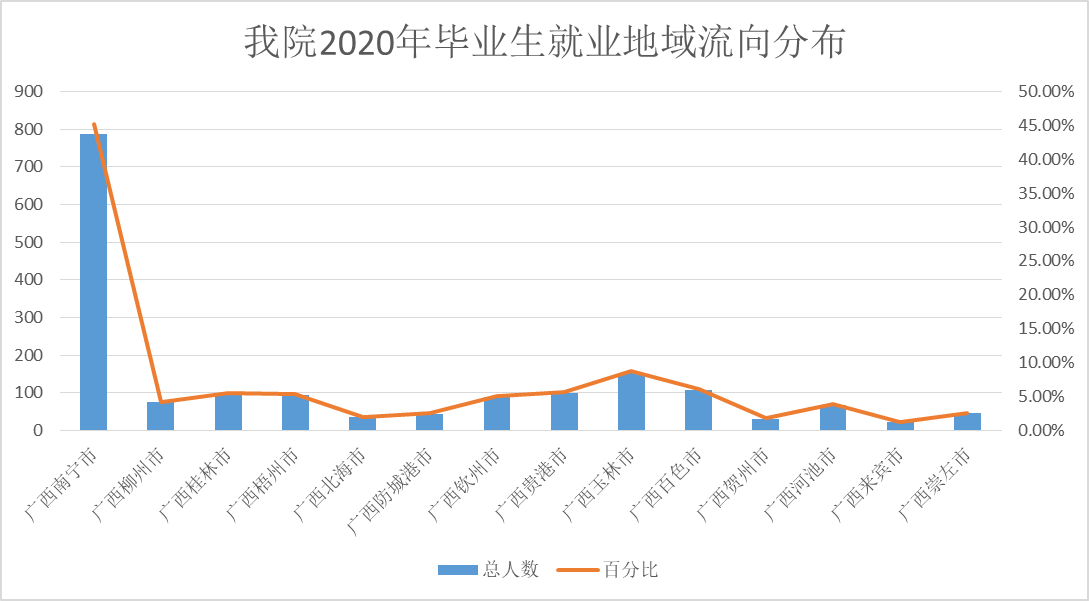 图3-1 我院2020年广西区内毕业生就业地域流向比例毕业去向状况我院2020年毕业生已就业人数2102人，其中，签订就业协议形式就业为402人，占毕业生就业总人数的19.12%；签订劳动合同形式就业为651人，占毕业生就业总人数的30.97%；其他录用形式就业人数为880人，占毕业生就业总人数的41.86%；应征入伍人数为22人，占毕业生就业总人数的1.05%；参加国家基层项目人数为119人，占毕业生就业总人数的5.66%；参加地方基层项目人数为4人，占毕业生就业总人数的0.19%；待就业人数为396人，占毕业生就业总人数的18.84%；不就业拟升学人数为5人，占毕业生就业总人数的0.24%；自主创业人数为5人，占毕业生就业总人数的0.24%；自由职业3人，占毕业生就业总人数的0.14%；升学人数为18人，占毕业生就业总人数的0.86%；出国出境1人，占毕业生就业总人数的0.05%。表3-3  我院2020年毕业生毕业去向状况（三）就业单位性质分布我院2020年毕业生已就业人数2102人中，党政机关就业的有19人，占毕业生就业总人数的0.90%；高等学校（含民办）就业的有8人，占毕业生就业总人数的0.38%；中等、初等教育单位就业的有912人，占毕业生就业总人数的43.39%；医疗卫生单位就业的有1人，占毕业生就业总人数的0.05%；非公教学单位就业的有101人，占毕业生就业总人数的4.80%；其他事业单位就业的有56人，占毕业生就业总人数的2.66%；金融单位就业的有9人，占毕业生就业总人数的0.43%；国有企业就业的有22人，占毕业生就业总人数的1.05%；私营企业就业的有790人，占毕业生就业总人数的37.58%；农村建制村就业的有2人，占毕业生就业总人数的0.09%；城镇社区就业的有3人，占毕业生就业总人数的0.14%；其他就业的有15人，占毕业生就业总人数的0.71%。表3-4  我院2020年毕业生就业单位类型总体情况表四、近3年毕业生就业情况分析（一）近3年毕业生毕业就业基本情况近3年我院每年毕业生人数在2200人左右(见表4-1)，毕业生人数逐年增加，2018年至2019年毕业生增加人数在100名左右，2019年至2020年毕业生增加人数在300人左右。表4-1  我院近3年毕业生就业率（二）近3年师范类专业就业情况我院2020年师范类毕业生人数为1979人，就业人数为1726人，2019年师范类毕业生人数为1662人，就业人数为1480人，2018年师范类毕业生人数为1513人，就业人数为1377人。学院师范类毕业生人数逐年增多，就业率基本与学院整体就业率持平，师范类专业学生就业情况保持平稳。表4-2  我院近3年师范类专业毕业生就业率五、专项工作开展情况建立健全毕业生就业创业工作责任机制我院高度重视毕业生的就业创业工作，为确保2020届毕业生就业创业工作顺利开展，学院下发了《南宁师范大学师园学院关于调整 2020 届毕业生就业创业工作领导小组的通知》（桂师园发〔2020〕31 号），成立以学院院长、党委书记任组长、分管教学和就业工作的副院长任副组长、各就业创业职能部门负责人和各系系主任为成员的就业创业工作领导小组，形成了学院统一领导，分管副院长具体负责，招生就业处统筹，各系部具体执行的工作机制。做好做细建档立卡毕业生帮扶工作学院董事会、行政领导班子高度重视农村建档立卡贫困户家庭毕业生就业帮扶工作，将该项工作列入学院一项重大工作来抓。学院分管领导多次深入各系了解农村建档立卡贫困户家庭毕业生的就业问题并为各系提供了可行性建议。各系指定专人负责，做好本系建档立卡毕业生“一对一”的就业跟踪、指导和帮扶工作，并将其作为工作指标任务完成情况的依据。主要帮扶方式有：1.设立就业问答绿色通道招生就业处开通建档立卡毕业生就业问答绿色通道，各系设立毕业生就业问答专线，及时为建档立卡毕业生解答就业中遇到的问题。同时，采用“1 对 1”的模式，即一名老师或党员帮扶一名建档立卡毕业生。形成领导主抓、处室统筹、系部为主、全员参与的态势，领导体制和工作机制实效性得到了不断的增强，形成了全院动员、全员参与、全力以赴的良好氛围。2.建立就业信息精准推送招生就业处组织各系收集贫困生的就业意愿，根据其就业意愿为贫困生精准推送与其就业意愿相匹配或相近的就业信息。同时，各系设建档立卡毕业生就业服务小组，及时将了解到的建档立卡毕业生就业动态向招生就业处反馈。3.进行创业意识和能力培训招生就业处宣传发动建档立卡毕业生参加就业培训及推荐就业单位；积极鼓励、引导建档立卡毕业生参加创业能力培训以及大学生创业大赛等各种活动，提高他们的创业意识和创业能力，启发他们开阔视野，拓宽就业渠道。4.面对疫情，积极组织网络招聘会面对疫情的影响，我院积极面对。3 月 14 日举办了“2020届广西农村建档立卡贫困家庭普通高校毕业生第一场网络视频双选会”。在此之后，又举办了两场类似的网络招聘会，共解决了 30 余人的就业问题。5.加强心理辅导通过心理咨询、团体辅导、个性化辅导等方式，帮助建档立卡毕业生化解就业心理问题和障碍，提高他们自我调适能力和心理承受能力,积极应对就业过程中的挫折。各系专门设立了就业心理咨询团队，毕业班辅导员、班主任加强对他们的思想教育和人文关怀，注意把握他们的思想动态和心理动态，帮助他们提高就业自信心。2020年我院建档立卡毕业生共有309人，截止2020年10月31日，尚有33人未就业，我院将持续对未就业的建档立卡毕业生进行就业跟踪帮扶。加强推进各项基层就业项目工作我院一直积极宣传国家和自治区的一系列毕业生就业政策，开展各类毕业生就业讲座，使毕业生了解政策、熟悉政策、享受政策。同时，积极鼓励毕业生响应党和国家的号召，到基层和艰苦地区工作，如“选聘高校毕业生到村任职”、“三支一扶”、“大学生志愿服务西部计划”、“农村义务教育阶段学校教师特设岗位计划”。招生就业部门联合团委、资助中心及各系积极组织召开各种针对毕业生的就业指导会议，安排专人专项负责，通过印发资料、网络、张贴海报等方式宣传国家有关就业政策。积极开展“到基层去，到艰苦的地方去”的主题教育活动，积极引导毕业生面向基层就业。经过一系列的宣传的引导，各项工作均能较好的完成。全面落实应征入伍工作我院2020年毕业生应征入伍工作得到学院领导重视和各职能部门密切配合，确保了国家有关大学生应征入伍各项政策的全面落实。其主要工作有：1.开展大学生参军入伍宣传发动工作通过班会等方式宣传发动未进行兵役登记的学生在“全国征兵网”系统进行兵役登记工作，并于 4 月下旬开始向毕业生宣传直招士官政策，鼓励有意向参军入伍的学生积极关注报名信息。2.积极开展普通高等学校应届毕业生入伍预征工作学院为加强征兵动员工作，举办了 2020 年大学生应征入伍咨询宣传系列活动。活动依托教育部 24365 校园招聘服务平台，举办了大学生应征入伍为主题的互联网+就业直播课，邀请了国防大学教授、高校征兵工作负责同志和大学生士兵代表，介绍征兵具体政策和军旅生涯体会。3.落实应征入伍大学生士兵享受学费补偿、国家助学贷款代偿和学费减免待遇工作。在宣传活动中，以简洁的图表形式宣传学费补偿和贷款代偿的工作办理流程，方便学生了解和认知。截止 10 月 31日，已有12 名学生有意向提交了个人的学费补偿和贷款代偿材料。完成广西军区下达的征集任务和其他就业专项任务情况为了更好地开展广西军区下达的征集任务和大学生应征入伍宣传工作，学院在 2020 年 6 月 15 日开展了 2020 届男性毕业生入伍意向调查工作。调查的同时，也为毕业生现场宣传大学生应征入伍、国家基层就业项目的政策，解答相关问题，鼓励和支持毕业生到基层、到部队、到西部地方工作，实现人生价值。2020 年我院共有 14名学生光荣入伍。积极拓展、宣传各类就业招聘活动工作我院积极与用人单位联系，组织用人单位开展线上及线下专场宣讲会。通过与各大就业网站互通互联共享，拓展无形就业信息市场，并通过多种渠道宣传国家、地方就业政策，广泛收集和及时发布就业信息。积极举办网络招聘会，截止2020年10月31日，我院共开设了 7 场专项网络招聘会，组织毕业生参与各类网络招聘会 23 场。积极通过 QQ、微信、就业网站发布就业信息620条，提供了超过 9000 个就业岗位。积极与各实习基地联系，将实习基地转化为就业单位，将学院优秀人才输送至实习基地。严格开展就业跟踪、统计核查工作我院严格按照国家、自治区文件要求，按时报送国家教育部系统数据、教育厅就业管理系统、审核毕业生资格、就业方案、就业进展数据等数据库相关材料。为保证我院2020届毕业生就业创业工作能够顺利开展，在2020年7月15日下发了《南宁师范大学师园学院2020届毕业生就业跟踪核查专题工作方案》，保证我院2020届毕业生就业创业工作的顺利开展。六、2020年毕业生就业创业工作特点为进一步贯彻落实教育教学改革，推进我院办学模式和人才培养模式改革，探索我院为地方经济建设服务能力的有效途径。我院从就业现状和就业实际出发，积极引导学生自主创业。先后开展了校外实习、校内实习、建立社会实践基地及校企合作单位等平台，为学生的就业提供良好的服务平台。认真贯彻国家对创业的支持政策，按照要求进行资金配备，确保学生创业的资金和政策的支持；提供在校生创业平台，建立大学生创业示范基地。在学院领导的支持下，我院建成并投入使用了大学生就业服务指导中心、就业面试室、洽谈室、宣讲室、创业路演室、创新创业导师工作室、创新创业孵化基地、创新创业学院头脑风暴室、创客空间等一系列模拟就业创业实践场地，场地面积超过 1000 平方，为学生提供相关就业创业需求及指导。学院经过努力，建设和完善了学院大学生创业基地，2019 年荣获“自治区大学生创业示范基地”称号。进行创业意识和能力培训。招生就业处成立以企业代表、校园创业就业教师及创业成功典范为指导团队，并对不同的版块，进行相对应的指导学生创业；宣传发动毕业生参加就业培训及推荐就业单位；积极鼓励、引导毕业生参加创业能力培训以及大学生创业大赛等各种活动，提高他们的创业意识和创业能力，启发他们开阔视野，拓宽就业渠道。提高毕业生就业指导水平。完善毕业生就业工作基础建设，确保毕业生就业工作“机构、人员、经费、场地”四到位，建立职业生涯发展教育和就业创业指导课程体系。把就业创业指导教师团队的专业技术职务工作落到实处，进一步推进就业创业指导教师专业化、专家化。（四）积极开拓就业市场，广泛收集就业信息,提升就业率，同时建立健全就业信息收集及公布制度。2020年疫情期间，学院举办线上招聘会 7 次，组织学生参加多部委、各省地市组织的招聘会 3 次，带队参加建档立卡招聘会 1 次、动员全体教职员工共同提供招聘信息，为毕业生提供了海量的招聘岗位。共提供有效就业岗位9000 多个，工作岗位总量与毕业生比例超过 3.6:1。我院招生就业处负责对收集来的所有就业信息进行审核，再将有效的就业信息利用学院就业信息网、学校就业服务 QQ群、微信、电话等方式及时告知毕业生，帮助和指导学生参加应聘。实行就业信息全程跟踪制度，就业服务中心定期对下发的各种招聘信息向毕业生传达到位情况、毕业生应聘录用情况等进行跟踪检查，提高就业信息的利用率。七、2021年高校毕业生就业工作面临的形势和挑战今后一段时期，经济新常态下增速放缓的因素已经影响到就业市场，随着我国经济进入“新常态”和去产能、治污染、调结构的力度持续加大，高校毕业生就业局势仍面临较大变数，处理不当将造成一定规模的失业风险，因此,未来一段时期我国高校毕业生的就业形势将依然严峻。（一）毕业生规模持续增加带来的挑战。2021届全国高校毕业生总规模预计达到909万，同比增加35万，总量再创新高。加上未就业毕业生和归国留学生等就业群体，2021年的就业压力将有增无减。再加上“新冠疫情”带来的影响，导致了我国的就业岗位总量严重不足，就业岗位竞争加剧。尽管前三季度我国国内生产总值增速实现由负转正，但市场岗位供给还没有完全恢复到疫情前的水平。加之冬季疫情局部暴发的风险增加，未来岗位供给情况还存在很多不确定性因素，2021年的就业形势将面临严峻的挑战。（二）毕业生就业质量问题面临更大挑战面对疫情影响，当前我国普遍高校毕业生就业稳定性较差，表现为流动性高、离职率高，其造成了劳动力市场的失衡，影响供求双方的有效匹配，使毕业生职业发展、薪酬待遇等方面的不可预期性增加，导致毕业生就业质量达不到预期效果。今后一段时期，各级政府相关部门应加大对大学生流动的关注，引导人才对职业的预期，增加劳动力市场匹配的有效性。（三）学生一定程度上缺乏冒险精神和创业精神。我院学生一定程度上缺乏创业精神和冒险精神。由于传统习惯的影响，独立院校学生仍是一个理论知识相对较多，实践经验和能力相对较少的群体，这使得学生在就业、创业上容易形成一些的误区。现都是98后的"独生子女"，他们所接受的教育一直是由家长和老师安排的应试教育，因此缺乏独立与创新的意识，缺乏冒险精神与竞争意识。八、2021年高校毕业生就业创业工作的建议引导毕业生树立与现代社会相适应的就业心理近年来，慢就业、懒就业、怕就业情况越来越严重，因此引导毕业生树立与现代社会相适应的就业心理尤为重要。我们要引导毕业生树立正确的就业观，明确“生存”才是硬道理。把“生存”才是硬道理应用到就业的实际行动中，做到根据市场需求来定位的现实就业。人才不滞留在市场中，才能发挥人才的作用，从而最大限度的促进国家经济发展与社会稳定。大学生做到最大限度的现实就业，才能使自己真正走出象牙塔，得到社会锻炼，为未来发展打下良好基础，才能真正地实现个人价值。引导毕业生去基层建功立业基层蕴含广阔就业空间，特别是在“新冠疫情”下，国家开放了很多基层岗位。我们要配合组织实施好“特岗计划”“大学生村官”“三支一扶”“西部计划”等中央基层就业项目，动员鼓励毕业生投身基层建设。引导毕业生参军入伍、保卫国家人民军队是促进毕业生快速成长的大熔炉。我们要配合兵役机关“两征两退”改革新要求，强化军地协同，按照新的征集时间调整工作安排，其中2—3月的征集要重点面向2021届毕业生，我院要加大动员力度，给2021届毕业生讲清讲透应征入伍、升学就业等新优惠政策和新体检标准，进一步提高应届毕业生的征集数量和比例。九、结语2020年，南宁师范大学师园学院秉承“厚德博学、尚美笃行”校训精神，深入贯彻落实国家教育部和广西壮族自治区教育厅的工作要求，在学院领导高度重视和精心指导下，“学院-系部-班级”三级联动，科学育人，创新机制，深入推进教育综合改革，建设了极具特设的师范类专业；以市场人才需求为导向，坚持严把教学质量关，着力培养学生核心竞争力，调整就业指导思想，打造服务学生成长成才的品牌价值；以就业工作为“生命线”，坚持学生需求为根本，提升毕业生就业质量为目标，继续做好我院的就业工作。年份预计毕业生人数实际毕业人数毕业生就业人数毕业生就业率202026192506210283.88%地域名称总人数百分比广西壮族自治区合计174182.83%广西南宁市78845.26%广西柳州市744.25%广西桂林市955.46%广西梧州市935.34%广西北海市352.01%广西防城港市442.53% 广西钦州市895.11%广西贵港市995.69%广西玉林市1528.73%广西百色市1076.15%广西贺州市311.78%广西河池市673.85%广西来宾市221.26%广西崇左市452.58%省外合计32815.60%毕业去向类别人数百分比签约就业形式就业40219.12%签劳动合同形式就业65130.97%其他录用形式就业88041.86%应征义务兵221.05%国家基层项目1195.66%地方基层项目40.19%待就业39618.84%不就业拟升学50.24%自主创业50.24%自由职业30.14%升学180.86%出国出境10.05%毕业去向类别人数百分比党政机关190.90%高等学校80.38%中等、初等教育单位91243.39%医疗卫生单位10.05%非公教学单位1014.80%其他事业单位562.66%金融单位90.43%国有企业221.05%私营企业79037.58%农村建制村20.09%城镇社区30.14%其他就业150.71%年份毕业生人数就业人数就业率20202506210283.88%20192199193988.18%20182091190791.20%年份毕业生人数就业人数就业率20201979172687.22%20191662148089.05%20181513137788.37%